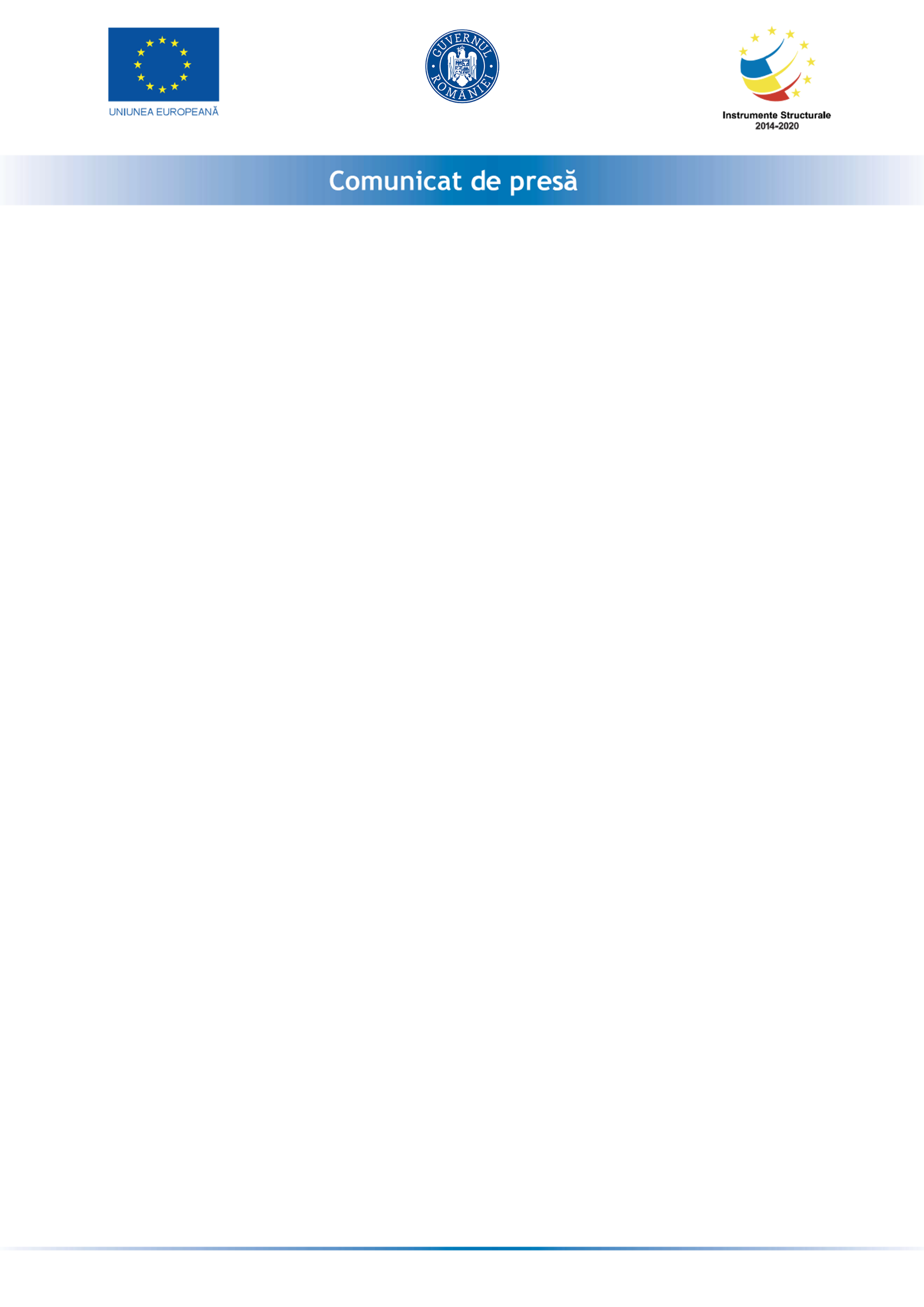 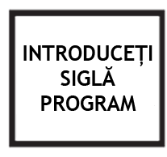 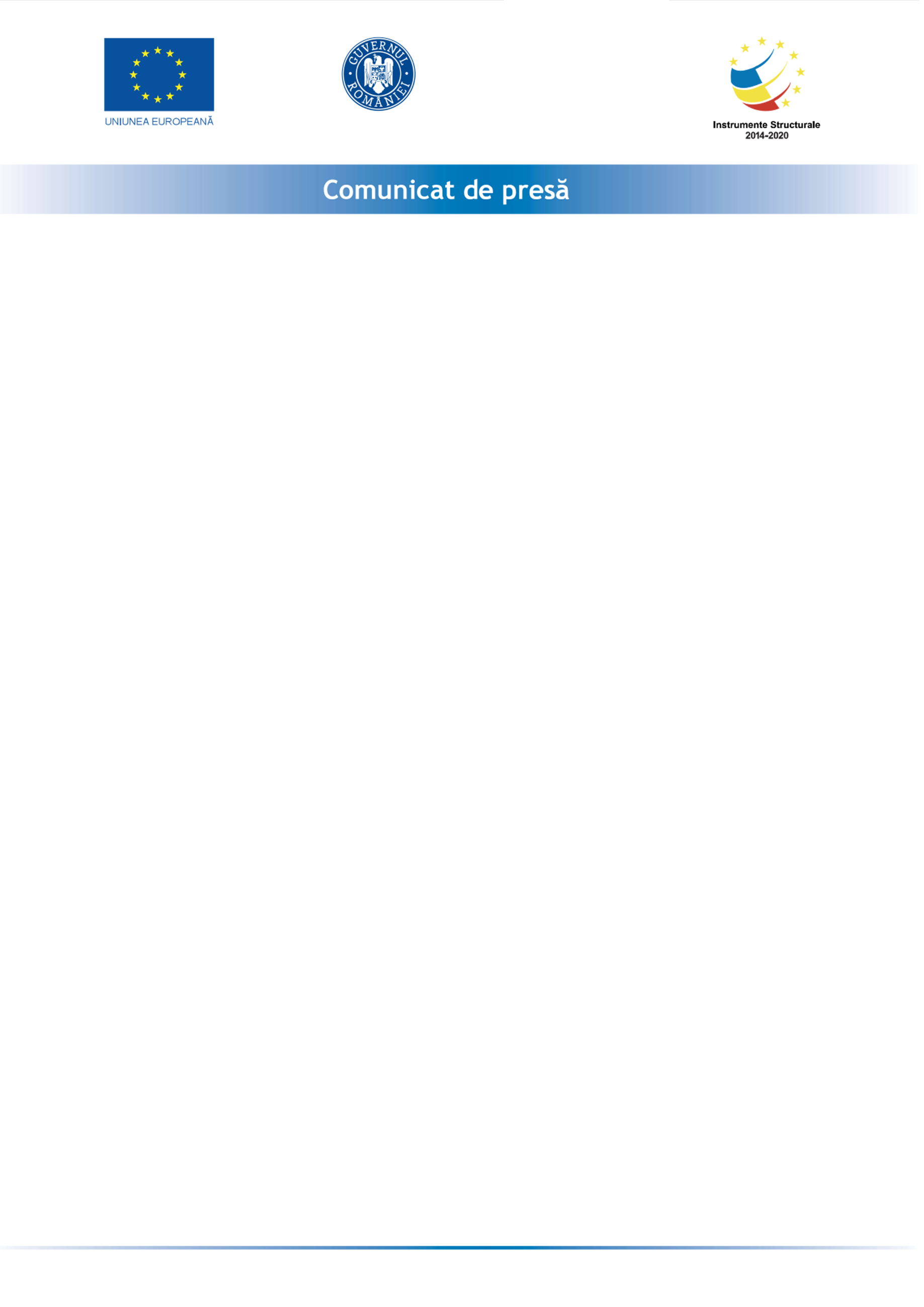 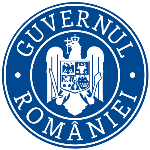 COMUNICAT PRIVIND INCEPEREA PROIECTULUI ”Dezvoltarea capacitatii de implementare a prevederilor Regulamentului European 679/2016”Societatea FCRB IMPEX SRL  anunta lansarea proiectul cu titlul ”Dezvoltarea capacitatii de implementare a prevederilor Regulamentului European 679/2016” proiect  nr RUE 1457 înscris în cadrul Măsurii ”Granturi pentru capital de lucru”, instituită prin OUG nr 130/2020.Proiectul se derulează pe o perioada de maxim 12 luni, începând cu data semnării contractului de finanțare cu Ministerul Economiei, Energiei si Mediului de Afaceri/ AIMMAIPE , respectiv M2-4129 din 30-12-2020.Obiectivul proiectului îl reprezintă sprijinirea dezvoltarii capacitatii de implementare a prevederilor Regulamentului European 679/2016 in cadrul firmelor si institutiilor din Romania.Proiectul are printre principalele rezultate, următoarele: -menținerea activității pe o perioada de minim 6 luni,-menținerea/suplimentarea numărului locurilor de munca față de data depunerii cererii, pe o perioadă de minimum 6 luni, la data acordării granturilorValoarea proiectului este de 392785.4325 (valoarea totala) din care : 341552.55 lei grant si 51232.8825 lei cofinanțare.Proiect cofinanțat din Fondul  prin Programul Persoană de contact: POPESCU COSMIN          Telefon: 0722331226	          Email: cosminesteban@yahoo.com